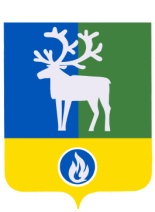 СЕЛЬСКОЕ ПОСЕЛЕНИЕ ЛЫХМАБЕЛОЯРСКИЙ РАЙОНХАНТЫ-МАНСИЙСКИЙ АВТОНОМНЫЙ ОКРУГ – ЮГРА АДМИНИСТРАЦИЯ СЕЛЬСКОГО ПОСЕЛЕНИЯ ЛЫХМАПОСТАНОВЛЕНИЕот 09 ноября 2020 года                                                                                                           № 72Об утверждении нормативовсостава сточных вод на территории сельского поселения ЛыхмаНа основании статей 6, 30.1 Федерального закона от 7 декабря 2011 года № 416-ФЗ «О водоснабжении и водоотведении», статьи 14 Федерального закона от 6 октября 2003 года № 131-ФЗ «Об общих принципах организации местного самоуправления в Российской Федерации», Постановления Правительства Российской Федерации от                      22 мая 2020 года № 728 «Об утверждении правил осуществления контроля состава и свойств сточных вод и о внесении изменений и признании утратившими силу некоторых актов правительства Российской Федерации», Постановления Правительства Российской Федерации от 29 июля 2013 года № 644 «Об утверждении Правил холодного водоснабжения и водоотведения и о внесении изменений в некоторые акты Правительства Российской Федерации» п о с т а н о в л я ю:           1. Утвердить нормативы состава сточных вод на территории сельского поселения Лыхма  согласно приложению к настоящему постановлению.2. Опубликовать настоящее постановление в бюллетене «Официальный вестник сельского поселения Лыхма».4. Контроль за выполнением постановления возложить на заместителя главы муниципального образования, заведующего сектором муниципального хозяйства администрации сельского поселения Лыхма И.В. Денисову.Глава сельского поселения                                                                                       Н.В. БызоваУТВЕРЖДЕНпостановлением администрациисельского поселения Лыхмаот 09 ноября 2020 года № 72Нормативы состава сточных вод на территории сельского поселения ЛыхмаОпределяемые показателиЕдиница измеренияДопустимаяконцентрацияВзвешенные веществамг/дм3300Фосфор фосфатовмг/дм312БПК 5мг/дм3300Аммоний-ионмг/дм325ХПКмг/дм3500